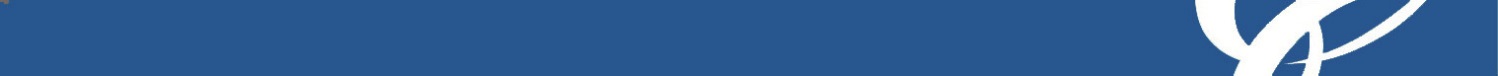 ONTARIO RETIREMENT COMMUNITIES ASSOCIATION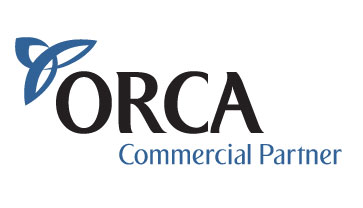 Commercial Partner Registration   $745.001 Year Subscription:  (12 Month Period)___________________________________________________________________________________Contact Details Organization   __________________________________________________________________________Primary Contact Name __________________________________Title:____________________________Address _______________________________________________________________________________City __________________________  Province _____________    Postal Code ______________________Phone ( ___ ) _________________ Toll Free ( ___ ) _________________ Fax ( ___ ) ________________  Email ___________________________________     Website ____________________________________Second Contact:  Name  _________________________________________       Title  ________________________________Email ______________________________________Acknowledgement of ORCA Policies and Code of Ethics:My company does not currently own or manage any non-ORCA member residences.All ORCA templates, manuals, tools & programs are copy-righted.  ORCA reserves the right to limit Commercial Partners’ access to certain publications that are entitlements of the Member Residences.The presence of the ORCA Commercial Partner Logo is not to be construed as an endorsement or approval of any kind, directly or indirectly, of any product or service that the partner may be offering.I agree to adhere to Canada Anti-Spam Legislation (CASL) requirements.           Contravention of any of the above rules may result in partnership being revoked without refund.        I have read the above and agree to uphold ORCA’s Policies and the attached Code of Ethics. Signature __________________________   Date (of Application): ________________________________Method of PaymentCheque Enclosed:    Please make payable to:  Ontario Retirement Communities Association			  2401 Bristol Circle, Unit #202, Oakville, ON  L6H 5S9Visa / American Express / MasterCard Payment:  Fax to ORCA (905) 829-1594 Card No: ___________________________________   Expiry Date: _________________   Name on Card: ______________________________   Date:  _______________________   Amount:  _______________       Signature ______________________________________Please provide a 100-word company description along with company logo and up to 5 additional photo which will be posted on ORCA’s Commercial Partner Directory.Indicate category of products or services you provide.  Only 3 will be accepted.Ontario Retirement Communities AssociationCommercial Partner Code of Ethics As a Commercial Partner of the Ontario Retirement Communities Association,         we uphold and affirm our responsibilities by subscribing to the following values: We are committed to maintaining a high standard of professional conduct and will act with integrity, honesty, openness and fairness when interacting with ORCA employees, operator members, fellow Commercial Partners and other businesses.We engage in fair marketing practices and our participation in sector-related business activities will be aimed to benefit the ORCA membership at large.We endeavour to comply with all applicable municipal, provincial and federal laws and regulations governing our business.We agree to follow the insignia guidelines and by-laws for Commercial Partners. We understand that use of the ORCA insignia(s) does not constitute an express or implied endorsement by ORCA of any product or service offering.  ClinicalClinicalClinicalFood ServiceFood ServiceFood ServiceSafetySafetySafetyCannabisDiet & NutritionAlarm & Fire SystemsDental CareFood Service EquipmentEmergency PlanningDiet & NutritionGroup PurchasingFalls PreventionMedication Care & ServicesPersonal Emergency Response SystemMedication ManagementInsuranceInsuranceInsuranceReal-Time Location SystemPharmacy & PharmaceuticalsGroup BenefitsSafety Products & InspectionsRehabilitationPropertySecurity, Telecommunications & Call SystemsResident CareWorkplace Accident InsuranceSkin & Wound CareTechnologyTechnologyTechnologyStaff & Patient WellnessProfessional Business ServicesProfessional Business ServicesProfessional Business ServicesAccounting SystemsVirtual In House Medical CareAccounting & Tax ServicesAudio Visual SolutionsVision CareAccreditationComputers & Software ProgramsVitamin Therapy ClinicAdvertisingDigital and Offset PrintingCommunications & Media RelationsManaged IT ServicesConstructionConstructionConstructionConsulting – Management & StrategicSecurity, Telecommunications & Call SystemsArchitectsCultural RelationsTechnology/Digital SignageBuilding SuppliesDesign & PlanningVideo Production & Social Media ManagementConstruction ManagementDiet & Nutrition ServicesWIFI NetworksDesign & PlanningEstate Administration ServicesEngineersExecutive RecruitingTransportationTransportationTransportationGeneral ContractingFinanceAccessible Vans & BusesHVACGraphic DesignTranspiration ServicesProperty DevelopmentHealth Spending AccountsRenovationsInterior DesignProducts & ServicesProducts & ServicesProducts & ServicesRoofing & Sheet MetalLabour RelationsBathing Equipment & SuppliesLegal ServicesBeds, Bedding & MattressesEnergy ManagementEnergy ManagementEnergy ManagementLifestyle TransitionsFloor CoveringsEnergy Management & ConsultingMoving & StorageFurnitureEnergy EfficiencyMystery ShopGroup PurchasingGasPrintingHome Health Care ProductsHydroPublic Health SupportIncontinence ProductsInternet and Wifi NetworksReal EstateLinens, TowelsTelephoneReferral ServiceMedical Supplies & EquipmentTV & SatelliteSales & MarketingMenu CoversSenior Relocation/Residence Search ServicesRecreationEnvironmentalEnvironmentalEnvironmentalSurveys- Resident, Family, EmployeeSafety ProductsCleaning Supplies & ServicesTechnology/Digital SignageSignageEnvironmental ServicesVideo Production & Social MediaTablewareHousekeeping/Laundry Services & SuppliesWall Coverings & Window TreatmentInfection ControlWall Protection ProductsLaundry EquipmentWindow & Entrance SystemsMaintenancePest ControlWindow & Exterior CleaningWaste Management & Recycling